Роботаз державної підсумкової атестаціїз математики за курс основної школи уч ___________       9 класу_______________________________________________________________________________( прізвище, ім’я, по батькові у формі родового відмінка)Варіант 8У завданнях 1-12 виберіть один правильний, на Вашу думку, варіант відповіді та позначте його в бланку відповідей так: 1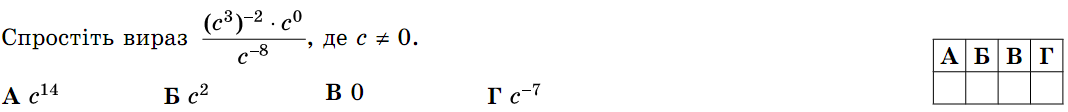 2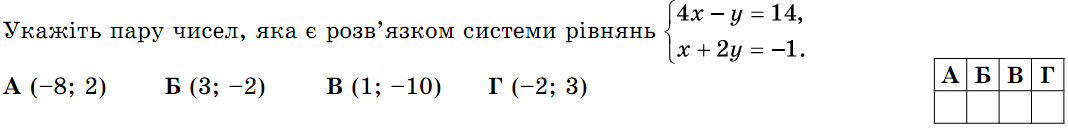 3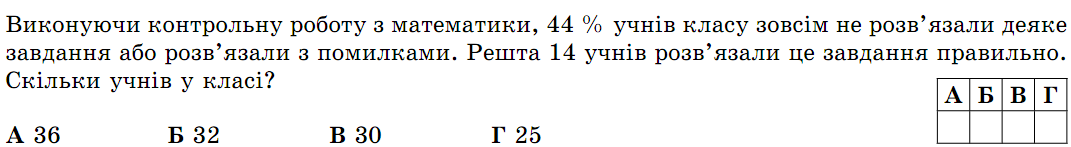 4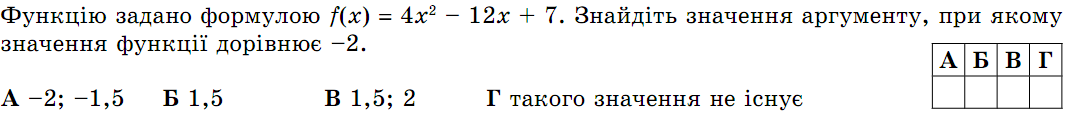 5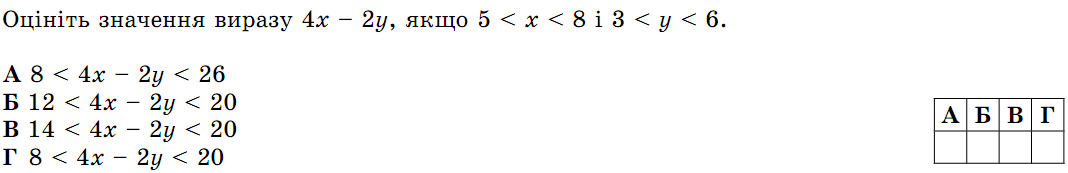 6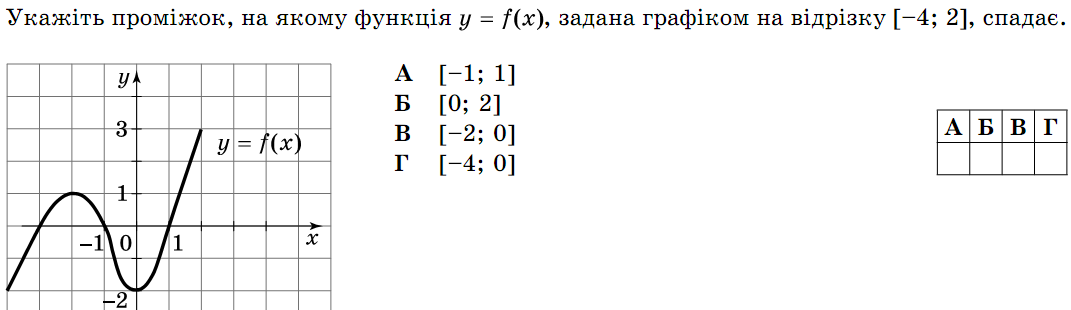 7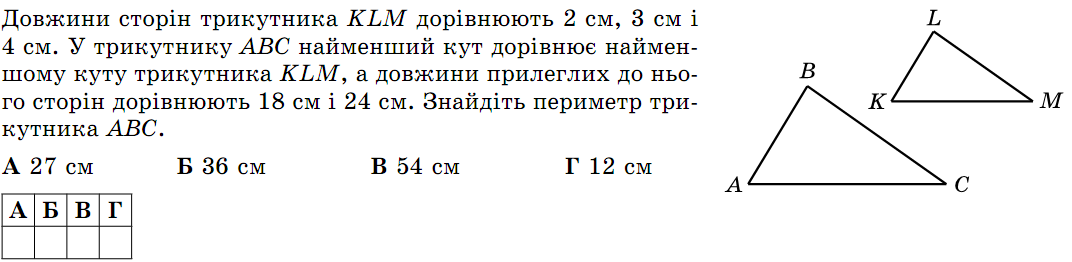 8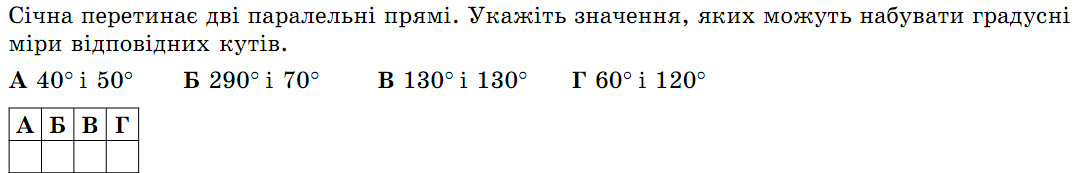 9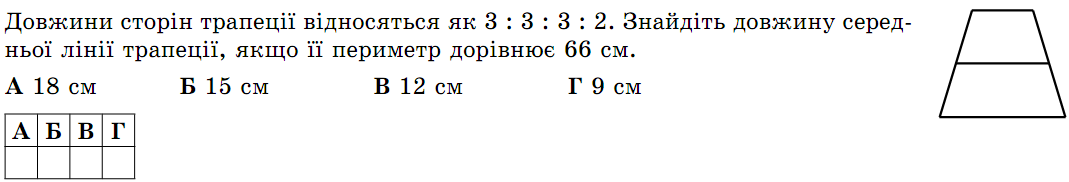 10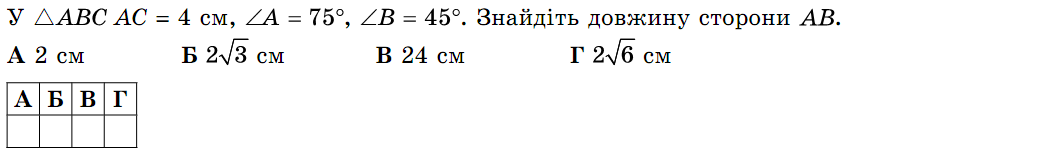 11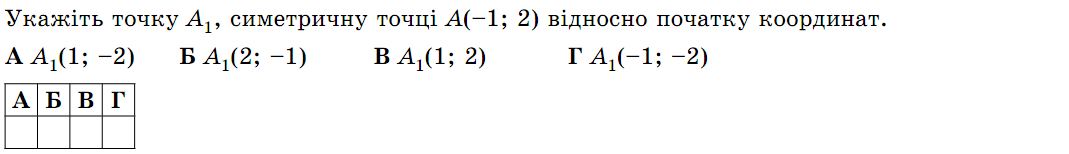 12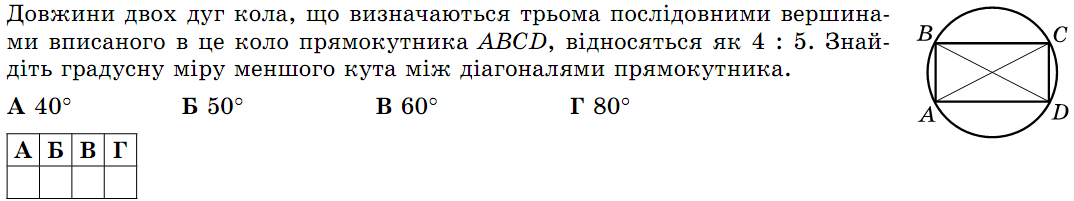 У завданнях 13-16 до кожного рядка, позначеного цифрою, доберіть один відповідник, позначений буквою. У бланку відповідей правильні відповідності позначайте так: 13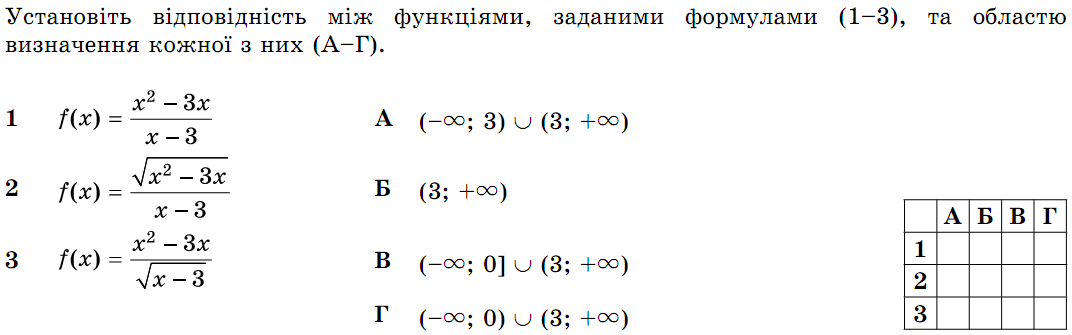 14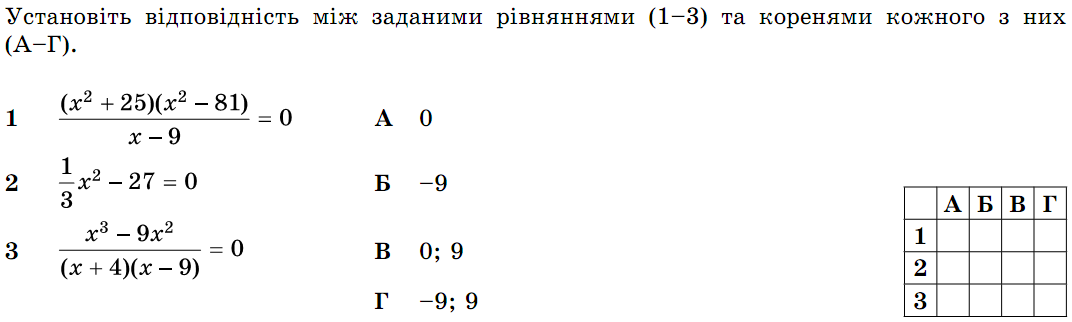 15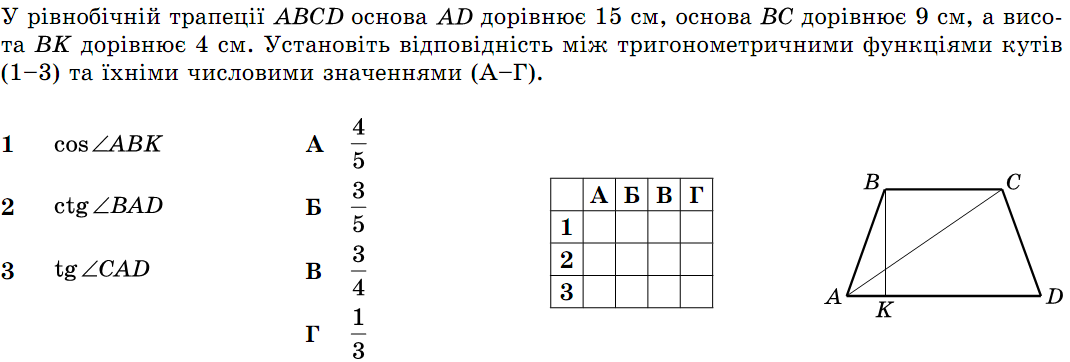 16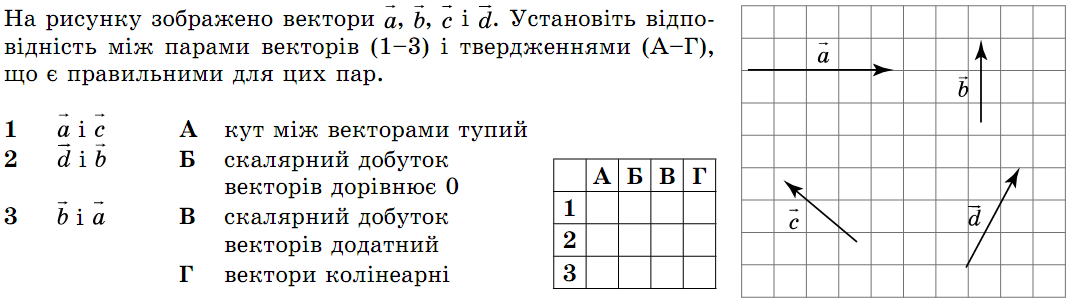 Завдання 17-20 виконайте на чернетці та впишіть відповідь до бланка відповідей1718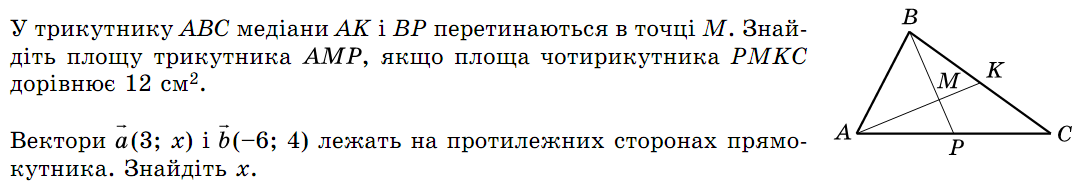 1920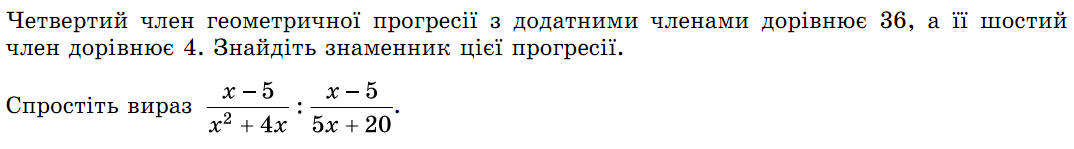 До завдань 21-24 дайте розгорнуту відповідь на окремих аркушах2122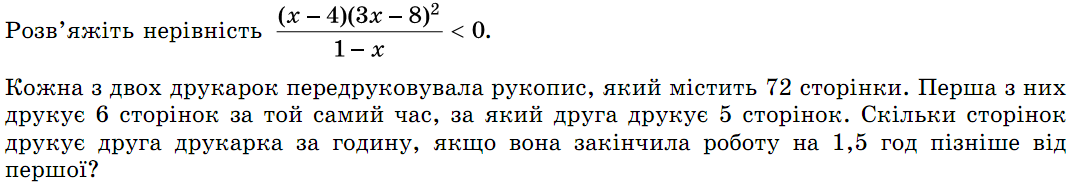 2324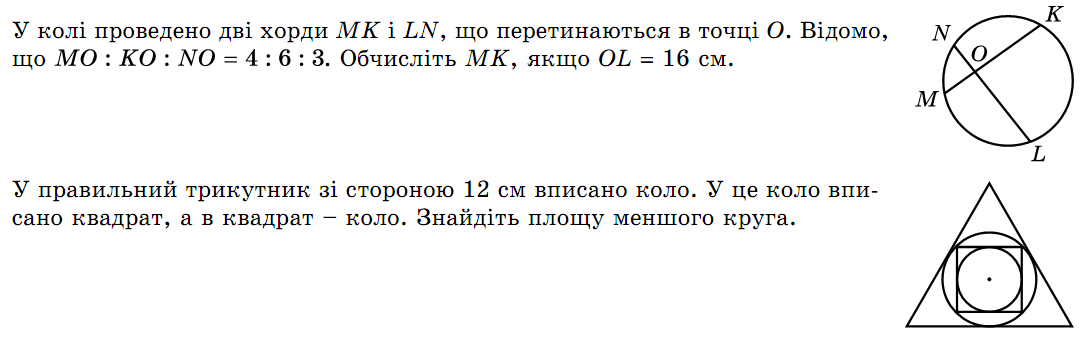 